Experiencia Profesional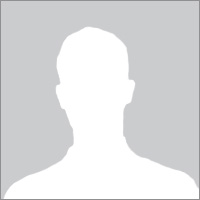 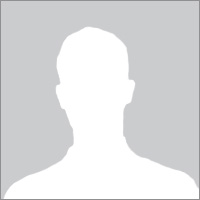 TituloCompañia / Localidad/ Inicio-finalAqui Haces Una descripción de las actividades que desempeñaste dentro de tu trabajoAqui Haces Una descripción de las actividades que desempeñaste dentro de tu trabajoTituloCompañia / Localidad/ Inicio-finalAqui Haces Una descripción de las actividades que desempeñaste dentro de tu trabajoAqui Haces Una descripción de las actividades que desempeñaste dentro de tu trabajoHabilidadesAquí Haces una descripción de las habilidades que tienes ( comunicativas, inteligencia emocional, trabajo en equipo etc).Habilidades TécnicasSoftware#Software#Software#Software#Software#Software#EDUCACIÓNUniversidad / DiplomadosLocalidad – Año de GraduaciónTituloUniversidad / DiplomadosLocalidad – Año de GraduaciónTituloOtros DatosIdiomasIdioma#1Idioma#2Idioma#3InformaciónAficiones PersonalesAficiones PersonalesAficiones Personales